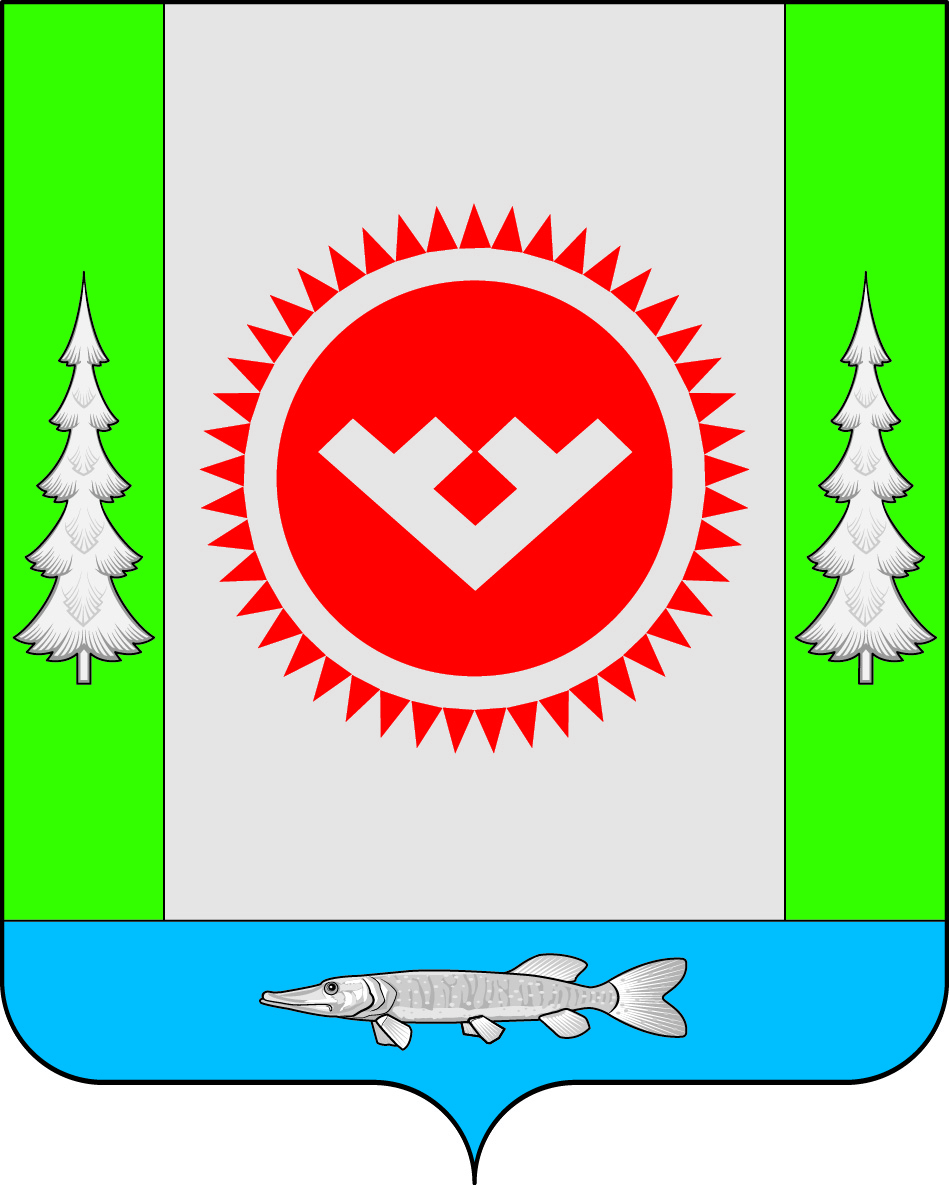             В соответствии с Федеральными законами от 27.07.2010 № 210-ФЗ «Об организации предоставления государственных и муниципальных услуг», от 01.12.2014    № 419-ФЗ «О внесении изменений в отдельные законодательные акты Российской Федерации по вопросам социальной защиты инвалидов в связи с ратификацией Конвенции о правах инвалидов», Уставом городского поселения Октябрьское, в целях приведения муниципального правового акта в соответствие с действующим законодательством:1. Внести следующие изменения в приложение к постановлению администрации городского поселения Октябрьское от 30.11.2015 № 440 «Об утверждении административного регламента предоставления муниципальной услуги по выдаче разрешения на использование земель или земельного участка, находящихся в муниципальной собственности городского поселения Октябрьское или государственная собственность на которые не разграничена»:1.1. Пункт 3. дополнить абзацами следующего содержания:«3а предоставлением муниципальной услуги заявитель может обратиться в МАУ «Многофункциональный центр предоставления государственных и муниципальных услуг Октябрьского района» (далее – МФЦ, многофункциональный центр).Информация о месте нахождения, справочных телефонах, графике работы МФЦ:МФЦ находится по адресу: Тюменская область, Ханты-Мансийский автономный округ - Югра, Октябрьский район, пгт. Октябрьское, ул. Ленина д. 11, второй этаж; телефоны для справок: 8 (34678) 2-13-53; адрес электронной почты:  017-0000@mfchmao.ru.; график работы: понедельник, среда, пятница с 9-00 до 20-00; суббота с 9-00 до 15-00; воскресенье - выходной день;адрес официального сайта: http://mfcmao.ru//.»     1.2.  Пункт 25 изложить в новой редакции: «25. Здание, в котором предоставляется муниципальная услуга, располагается с учетом пешеходной доступности для заявителей от остановок общественного транспорта, оборудовано отдельным входом для свободного доступа заявителей.Вход в здание должен быть оборудован информационной табличкой (вывеской), содержащей информацию о наименовании, местонахождении, режиме работы, а также о телефонных номерах справочной службы.Помещения для предоставления муниципальной услуги должны соответствовать требованиям законодательства Российской Федерации о социальной защите инвалидов с целью обеспечения доступности инвалидов к получению муниципальной услуги.Помещения для предоставления муниципальной услуги размещаются преимущественно на нижних этажах зданий. Вход и выход из помещения для предоставления муниципальной услуги оборудуются: пандусами, расширенными проходами, тактильными полосами по путям движения, позволяющими обеспечить беспрепятственный доступ инвалидов; соответствующими указателями с автономными источниками бесперебойного питания; контрастной маркировкой ступеней по пути движения; информационной мнемосхемой (тактильной схемой движения); тактильными табличками с надписями, дублированными шрифтом Брайля. Лестницы, находящиеся по пути движения в помещение для предоставления муниципальной услуги оборудуются: тактильными полосами; контрастной маркировкой крайних ступеней; поручнями с двух сторон, с тактильными полосами, нанесенными на поручни, с тактильно-выпуклым шрифтом и шрифтом Брайля с указанием этажа; тактильными табличками с указанием этажей, дублированными шрифтом Брайля. Прием заявителей осуществляется в специально выделенных для предоставления муниципальной услуги помещениях обслуживания - местах предоставления муниципальной услуги. Места предоставления муниципальной услуги должны соответствовать требованиям к местам обслуживания маломобильных групп населения, к внутреннему оборудованию и устройствам в помещении, к санитарно-бытовым помещениям для инвалидов, к путям движения в помещении и залах обслуживания, к лестницам и пандусам в помещении, к лифтам, подъемным платформам для инвалидов, к аудиовизуальным и информационным системам, доступным для инвалидов.В случаях, если здание, в котором предоставляется муниципальная услуга, невозможно полностью приспособить с учетом потребностей инвалидов, уполномоченный орган принимает согласованные с общественным объединением инвалидов, осуществляющим   свою   деятельность   на   территории   городского поселения Октябрьское, меры для обеспечения доступа инвалидов к месту предоставления услуги, либо обеспечивает предоставление необходимых услуг по месту жительства инвалида или в дистанционном режиме (по выбору заявителя).Все помещения, в которых предоставляется  муниципальная услуга, соответствуют санитарно-эпидемиологическим требованиям, правилам пожарной безопасности, нормам охраны труда.Каждое рабочее место должностного лица, предоставляющего муниципальную услугу, оборудовано персональным компьютером с возможностью доступа к необходимым информационным базам данных и печатающим устройствам, позволяющим своевременно и в полном объеме получать справочную информацию по вопросам предоставления услуги и организовать предоставление услуги в полном объеме.Места ожидания соответствуют комфортным условиями для заявителей.Места ожидания оборудуются столами, стульями, информационными стендами, обеспечиваются писчей бумагой и канцелярскими принадлежностями в количестве, достаточном для оформления документов заявителями.На информационных стендах размещается следующая информация:- месторасположение, график (режим) работы, номера телефонов;- процедура предоставления муниципальной услуги;- перечень документов, необходимых для получения муниципальной услуги;- извлечение из законодательных и иных правовых актов, содержащих нормы, регулирующие деятельность по предоставлению муниципальной услуги.Информационные стенды размещаются на видном, доступном месте. Стенды оформлены в едином стиле.». 2. Обнародовать настоящее постановление путем размещения в общедоступных местах, на официальном сайте городского поселения Октябрьское в сети Интернет.  3. Постановление  вступает  в  силу  после  его  официального обнародования.4. Контроль за выполнением постановления оставляю за собой.                                                 АДМИНИСТРАЦИЯ                              ГОРОДСКОГО ПОСЕЛЕНИЯ ОКТЯБРЬСКОЕОктябрьского районаХанты-Мансийского автономного округа - ЮгрыПОСТАНОВЛЕНИЕпгт. ОктябрьскоеО внесении изменений в постановление администрации городского поселения Октябрьское от 30.11.2015 № 440 «Об утверждении административного регламента предоставления муниципальной услуги по выдаче разрешения на использование земель или земельного участка, находящихся в муниципальной собственности городского поселения Октябрьское или государственная собственность на которые не разграничена»Глава городского поселения Октябрьское                            В.В.Сенченков